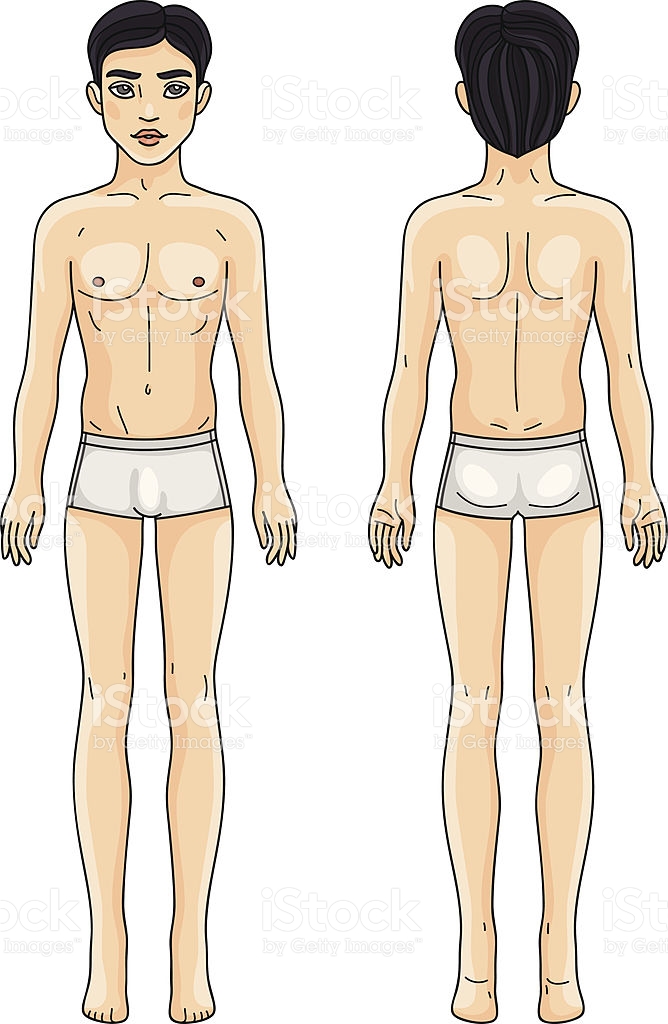 Adı-Soyadı                    Adı-Soyadı                       Adı-Soyadı                       Adı-Soyadı                        İmza                                 İmza	                                 İmza	                    İmza Öğrenci                           Öğretmen	Öğretmen                          Öğretmen